Lesson 11: Splitting Triangle Sides with Dilation, Part 2Let’s investigate parallel segments in triangles.11.1: Notice and Wonder: Parallel SegmentsWhat do you notice? What do you wonder?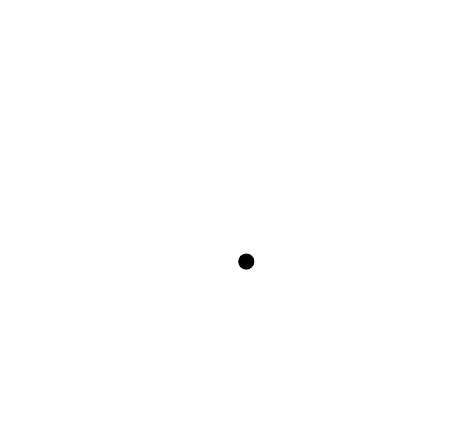 11.2: Prove It: Parallel SegmentsDoes a line parallel to one side of a triangle always create similar triangles?Create several examples. Decide if the conjecture is true or false. If it’s false, make a more specific true conjecture.Find any additional information you can be sure is true.
Label it on the diagram.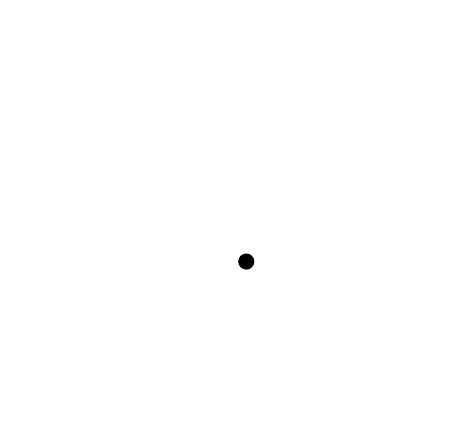 Write an argument that would convince a skeptic that your conjecture is true.11.3: Preponderance of Proportional RelationshipsFind the length of each unlabelled side.Segments  and  are parallel.
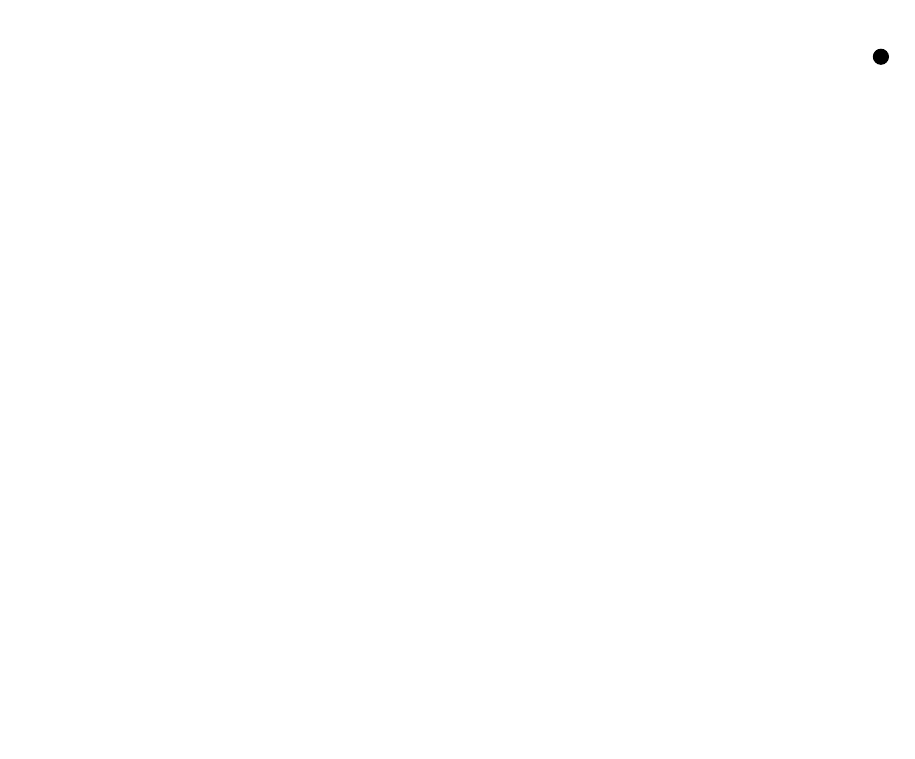 Segments  and  are parallel. Segment  is 12 units long. Segment  is 2.5 units long.
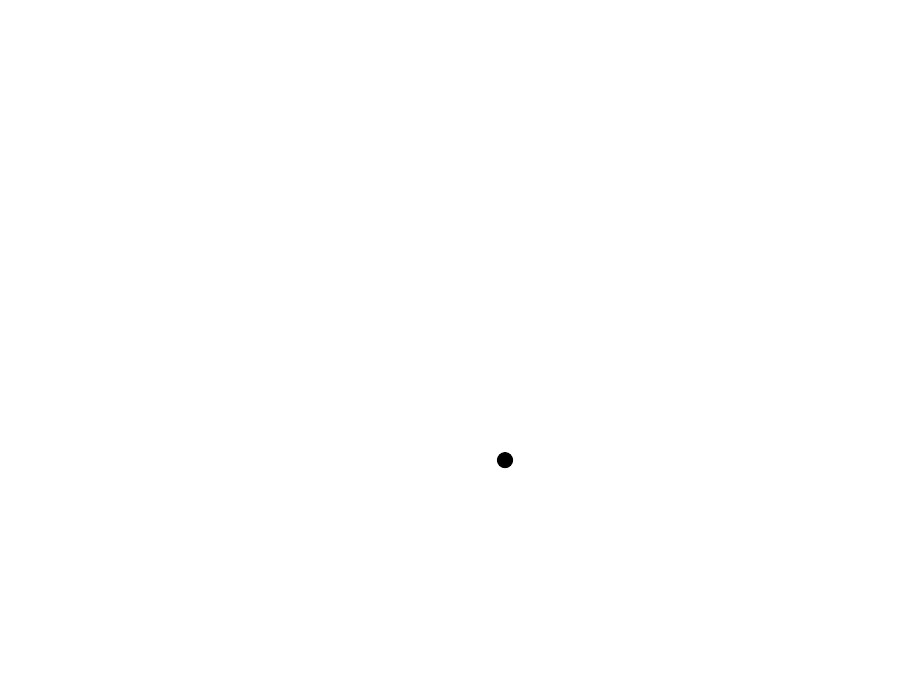 Are you ready for more?Find the lengths of sides , and  in terms of  and . Explain or show your reasoning.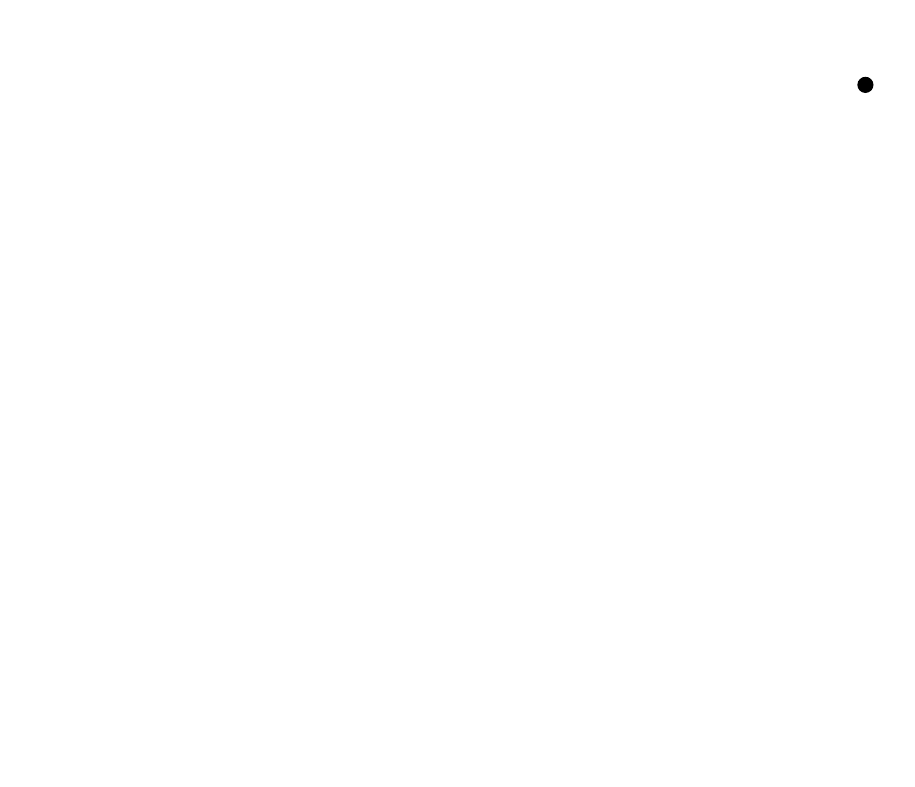 Lesson 11 SummaryIn triangle , segment  is parallel to segment . We can show that corresponding angles in triangle  and triangle  are congruent, so the triangles are similar by the Angle-Angle Triangle Similarity Theorem. There must be a dilation that sends triangle  to triangle , and so pairs of corresponding side lengths are in the same proportion. Then we can show that segment  divides segments  and  proportionally. In other words, =.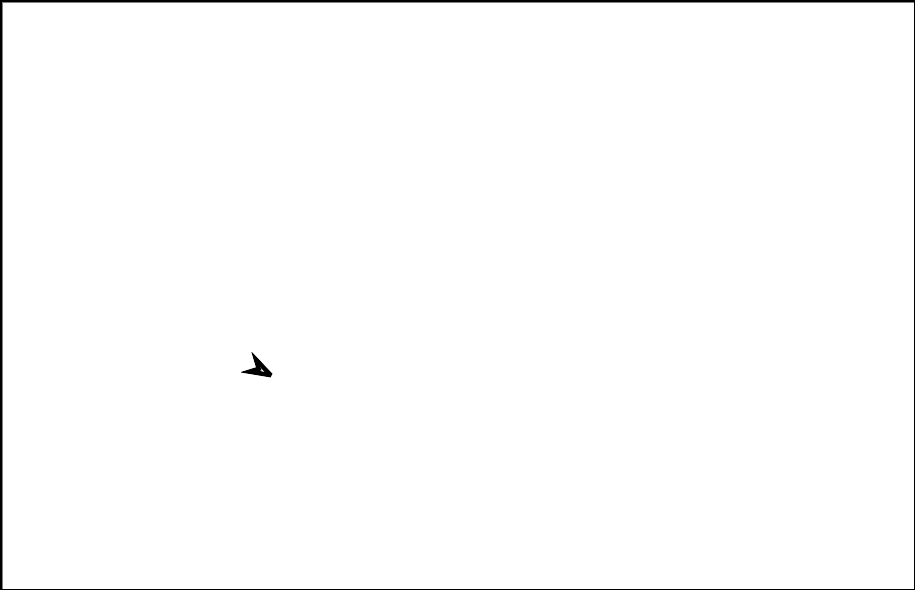 For example, suppose  is  of the way from  to  and  is  of the way from  to . Then if  and , we know that  and . What will  and  equal? Since  and , we know that  and can show that =.This argument holds in general. A segment in a triangle that is parallel to one side of the triangle divides the other 2 sides of the triangle proportionally.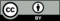 © CC BY 2019 by Illustrative Mathematics®